  CLAYDON & WHITTON PARISH COUNCIL 
    Acting                  Parish Clerk: Bethany Cutler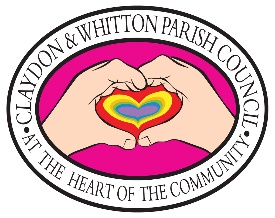                                    Phone: 07887 459989                                   E-mail: claydonandwhitton@gmail.com                                   Website: www.claydonandbarham.onesuffolk.net Claydon and Whitton Planning and Finance on Monday 4th of March 2024 commencing at 8pm at Claydon and Barham Village Hall, Norwich Road, Claydon, IP6 0DFAGENDA of PLANNING AND FINANCE COUNCIL MEETINGMEETING DATES15th of April at 7:30 – Parish Council MeetingPC-04-03-24OPENING 01APOLOGIES FOR ABSENCETo receive and agree any apologiesCHAIR/CLERK02DECLARATION OF INTEREST AND LOCAL NON-PECUNIARY INTERESTSTo receive declarations of pecuniary and local non-pecuniary interest(s) in items on the agenda and their nature inc. gifts of hospitality exceeding £25To receive requests for dispensationsALL03MINUTES Minutes of the 8th of January planning and financeALL04PUBLIC FORUM05CLAYDON PRE-SCHOOLRenewing the pre-school lease with Claydon Preschool and Suffolk County Council- Update from Cllr WellsCllr Wells06 PLANNING MATTERS Henley Gate Development – feedback Cllr WellsCLERK/ALL07CORRESPONDENSEDog BinsGrass vergeCLERK/ALL08RECREATION GROUNDVertasNew doors quoteALL09COMMUNITY PLANNING MEETINGFeedback Cllr AvisCllr Avis10ASSET REGISTER – LAND REGISTRYCLERK11CLAYDON CHURCH YARDALL12FINANCE REPORTRFO13ITEMS FOR NEXT MEETINGALL